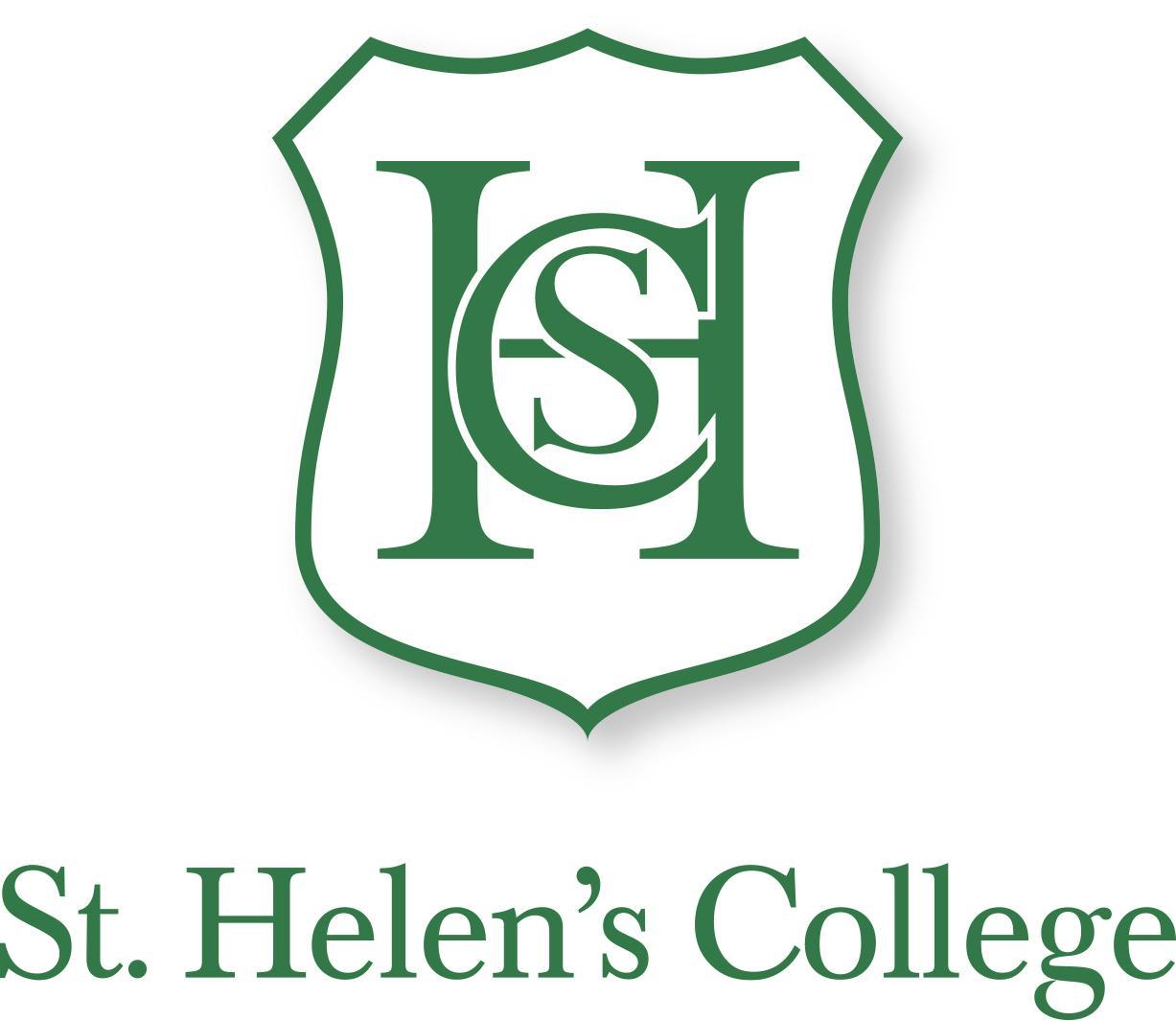 Parkway, Hillingdon, Middlesex, UB10 9JX
01895 234371   www.sthelenscollege.comJob Description for a TeacherUnder the reasonable direction of the Head and of any other teacher having appropriately delegated authority to direct the work of that teacher, a teacher shall carry out such professional duties as circumstances may require. The following duties are included in the professional duties of a teacher.GeneralTo support the ethos of the school and work in accordance with its declared aims and policies.To maintain good order and discipline among pupils both when they are on school premises and when they are engaged in authorised activities elsewhere.At all time to safeguard the health and safety of all within the school community.To be committed to safeguarding and promoting the welfare of the school pupils.To maintain high standards of timekeeping.To carry out supervisory duties as reasonably required, including registration of pupils, supervision of pupils during breaks and provision of relief cover for absent colleagues.To participate as may be required in the review, management and development of activities relating to the curriculum, organisational and pastoral functions of the school.To participate in meetings reasonably arranged for any purpose relevant to the teacher's professional duties.To support the extra-curricular life of the school.To communicate and consult as required with outside agencies who have legitimate business with the school.TeachingUnder the direction of the Head:To teach in such a way as to maximise pupils’ enjoyment of and success in learning, to model and foster school values, and to inspire a love of learning.To prepare and teach lessons in accordance with agreed schemes of work, using teaching strategies that are in accord with school policies and appropriate to the educational needs of the children.To set and mark work regularly, including homework, according to school policy and in a style agreed within the school.To assess, record and report on the development, progress and attainment of pupils in accordance with school policies.To contribute to the setting and marking of assessments and tests.To discuss with the Head any pupil whose work or behaviour in lessons is a cause for concern and to take appropriate agreed further action, including, where applicable, consultation with parents.To contribute to the formulation and revision of departmental schemes of work, teaching resources and assessment materials, as appropriate.To maintain up-to-date knowledge of educational issues relating to the teacher's work within the school.PastoralAt all times to promote the progress and well-being of the pupils.To attend assemblies unless otherwise directed.To provide guidance and advice to pupils on educational and social matters.To attend parents’ evenings and liaise with and meet pupils’ parents at other times as necessary to resolve difficulties and promote the pupils’ educational and pastoral needs.Immediately to inform the Head Teacher if the teacher receives information that leads to a suspicion that a pupil is a victim of abuse.To record and pass to the Head Teacher any other relevant information or causes for concern which come to the teacher's attention in relation to individual pupils.Staff Recruitment and InductionOn taking up appointment, to participate and co-operate with the programme for induction of new staff.To participate as required in the procedures for selecting new staff.To contribute as required to the programme of induction of new staff and to the assessment of new and teachers and NQTs.Appraisal and Professional DevelopmentTo participate in arrangements for appraisal of the teacher's performance and that of other teachers, in accordance with the school's Appraisal and Performance Management Policy.To participate in arrangements for identifying the teacher's training needs in relation to further professional development.To participate in appropriate further training related to the school's needs and/or those of the teacher.Organisation and AdministrationTo participate in administrative and organisational tasks related to all of the above, including management and supervision of ancillary staff when appropriate.Additional DutiesTo perform any additional duties as may be reasonably assigned to the teacher from time to time by the Head Teacher.